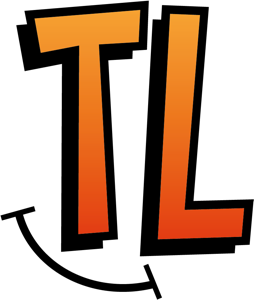 Slik lager du TL-hjulPå Min side er det en fane som heter TL-hjulet. Hit går du for å lage nye hjul og se hjulene som dere har laget tidligere. Alle på skolen som har en egen bruker til innlogging på nettsiden kan lage TL-hjul, og alle hjulene er tilgjengelig for alle brukere på skolen. Husk derfor å lage gode navn på hjulene, slik at de blir lett å finne igjen.Det finnes to ulike måter å lage et TL-hjul på:
1. Via fanen aktiviteter på Min side
2. Via fanen TL-hjulet på Min sideLage hjul via Aktiviteter:
1. Gå til Min side og deretter Aktiviteter.
2. Finn en aktivitet som du vil ha med i hjulet og klikk inn på den.
3. Trykk på Legg til i TL-hjul.
4. Gå tilbake til aktiviteter og velg en ny aktivitet du vil ha med. 
5. Klikk deg inn på aktiviteten og trykk Legg til i TL-hjul.
6. Etter at du har valgt aktivitetene du vil ha med på hjulet trykker du Lag TL-hjul.
7. Et nytt vindu åpnes.
8. Hvis du nå vil legge til flere aktiviteter i hjulet trykker du på Legg til et kakestykke.
9. En ny rad kommer opp nederst, og du kan fylle inn aktiviteten du ønsker å legge til. 
10. Når du har valgt alle aktivitetene som du ønsker å ha med, trykk Lagre, og hjulet vil vises.
11. Alle hjul lagres på Min side under TL-hjulet.


Lag hjul via fanen TL-hjulet
Hvis du på forhånd vet hvilke aktiviteter du vil ha med i ditt hjul kan du gå direkte til fanen TL-hjulet under Min side og lage et hjul derfra. 

1. Gå inn på Min side og deretter TL-hjulet.
2. Trykk på +Legg til nytt hjul.
3. Fyll inn det du vil at hjulet skal hete under tittel. 
4. Ha markøren i feltet under Kakestykker. Her skriver du navnet på aktiviteten som du ønsker. 
5. Vil du legge til flere aktiviteter, trykk på Legg til et kakestykke. 
6. En ny rad kommer opp under Kakestykker. Her skriver du navnet på aktiviteten som du vil legge til. 
7. Når du har valgt alle aktivitetene som du ønsker å ha med, trykk Lagre, og hjulet vil vises.
8. Alle hjul lagres på Min side under TL-hjulet. Slik fungerer TL-hjulet
1. Trykk på TL-logoen i midten av ditt hjul.
2. Hjulet begynner å snurre og stopper på en av aktivitetene. 
3. Den aktiviteten som vinner kommer upp i en ”Vinnerrute”. 
Velg om du vil Gå til aktivitet eller Spinn igjen. Gå til aktivitet: Aktiviteten åpnes i en ny fane og vises med beskrivelse etc.
Spinn igjen: Hjulet snurrer på nytt.
Redigera TL-hjul
1. Gå inn på Min side – TL-hjulet.
2. Finn hjulet du vil redigere nederst på siden og trykk rediger.
3. Ta bort/legg til aktiviteter. 
4. Trykk deretter lagre. 
